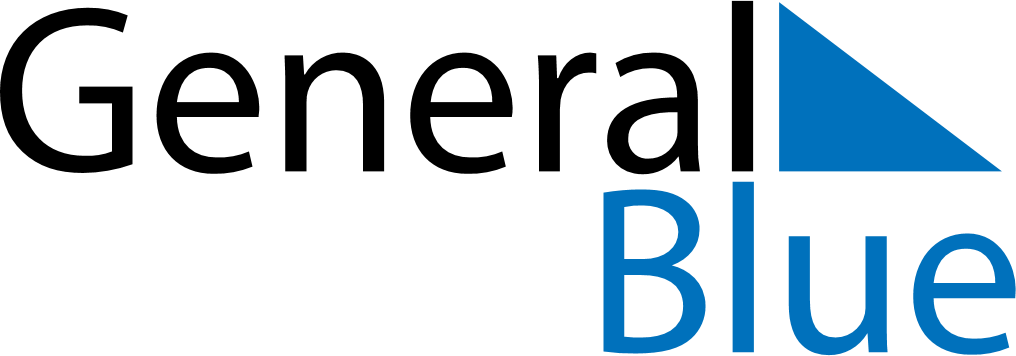 April 1921April 1921April 1921April 1921April 1921SundayMondayTuesdayWednesdayThursdayFridaySaturday123456789101112131415161718192021222324252627282930